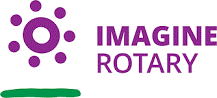 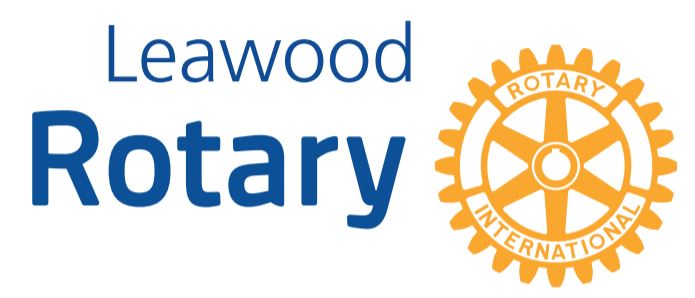 HighlightsThe past couple of weeks were teeming with activity for Leawood Rotarians, so we’ve got plenty of pictures! Last week’s edition should have included pictures from our “Red Thursday” get-together – a big thanks to Sara and the social committee!Rotarians also pitched in at Jerusalem Farms and socialized at the annual picnic - all on the same day! We never get tired of each other’s company!Lastly, we were privileged to hear from Stephanie Meyers- Dist. Gov. who was our guest speaker on Oct 13th. 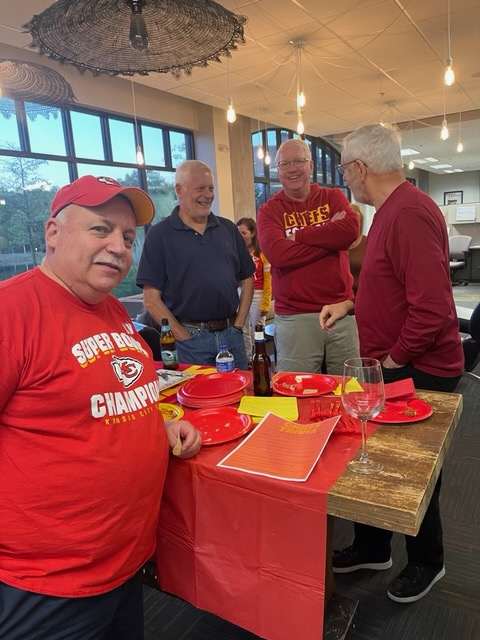 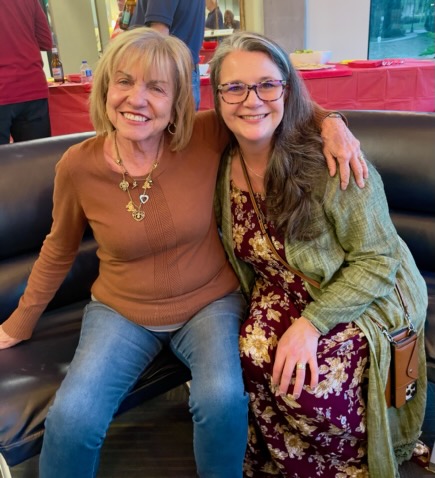 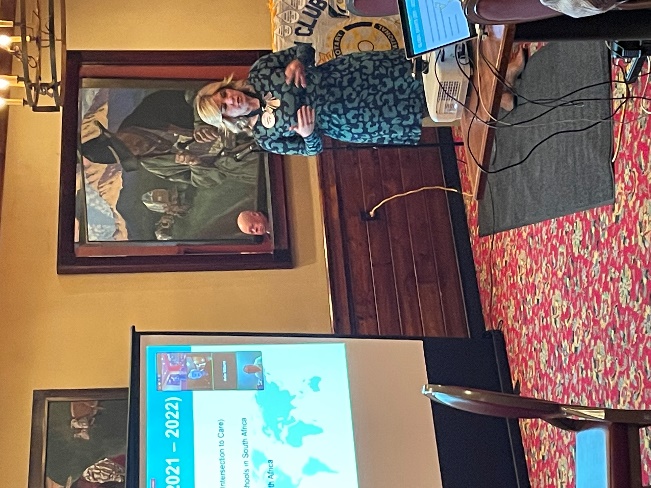 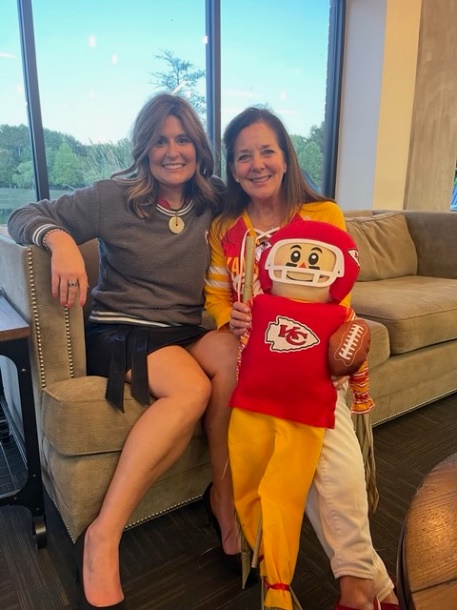 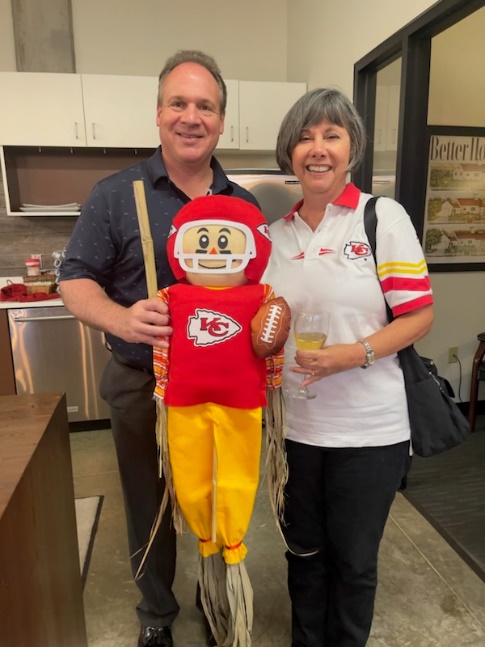 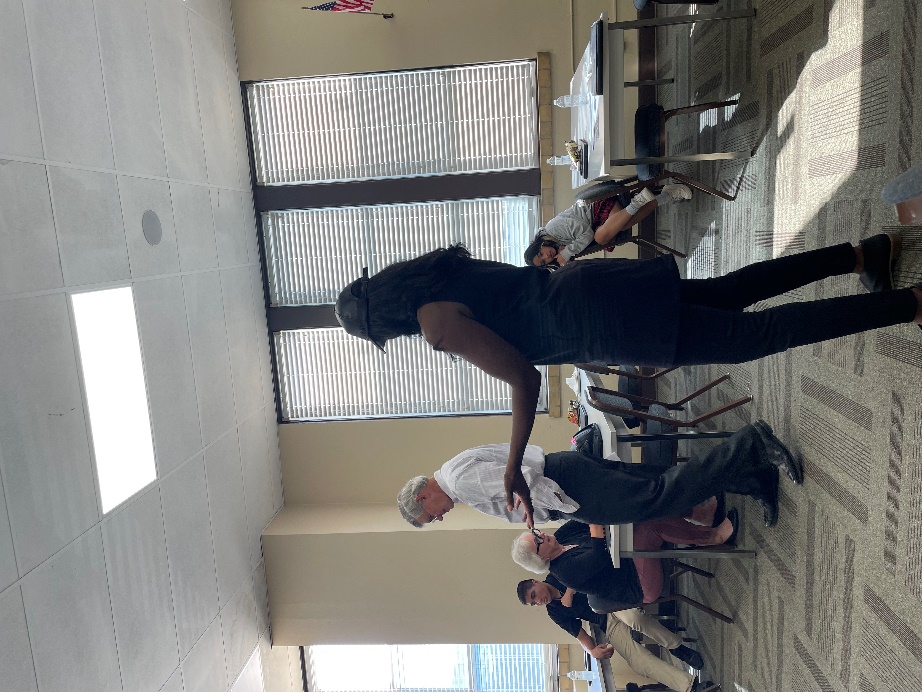 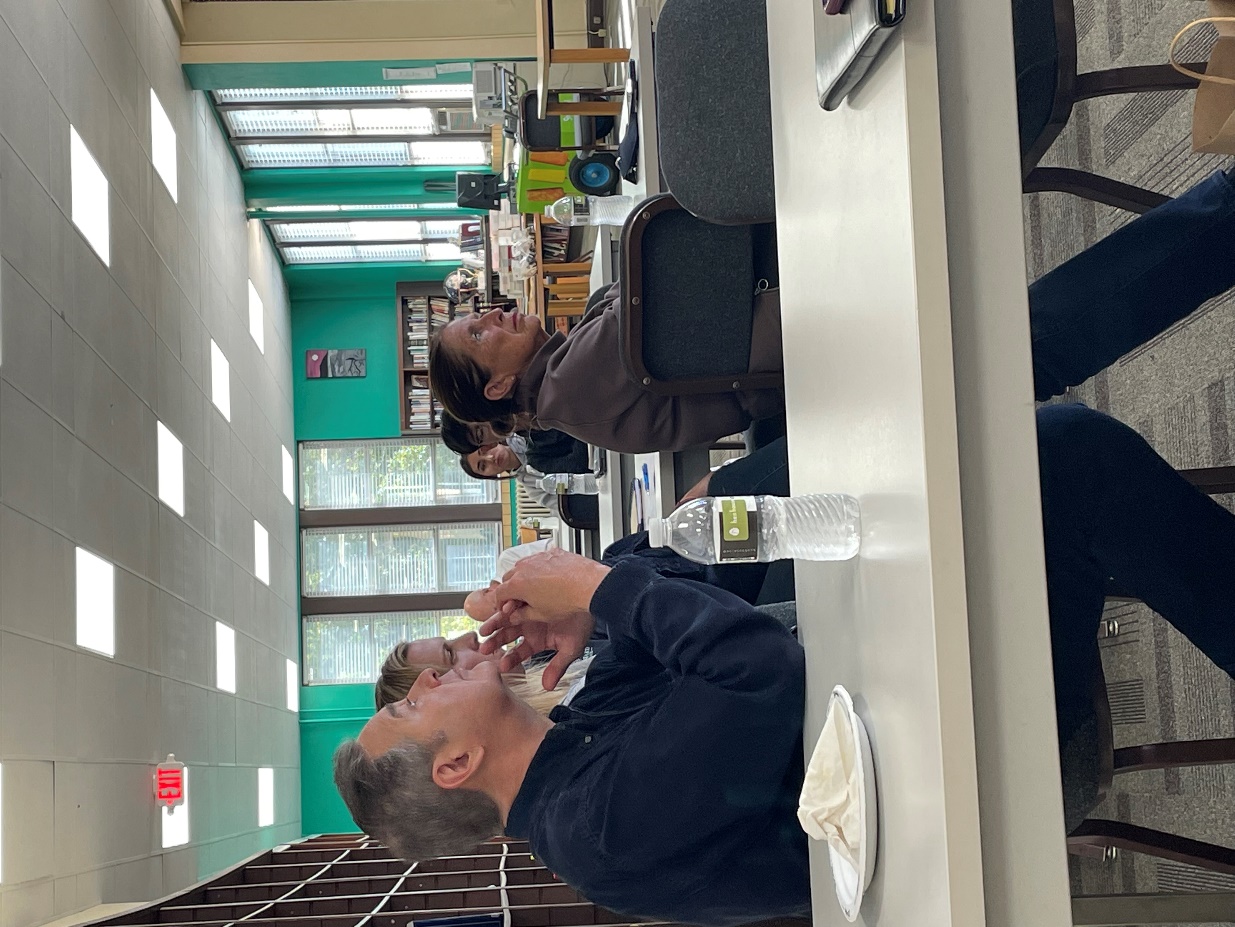 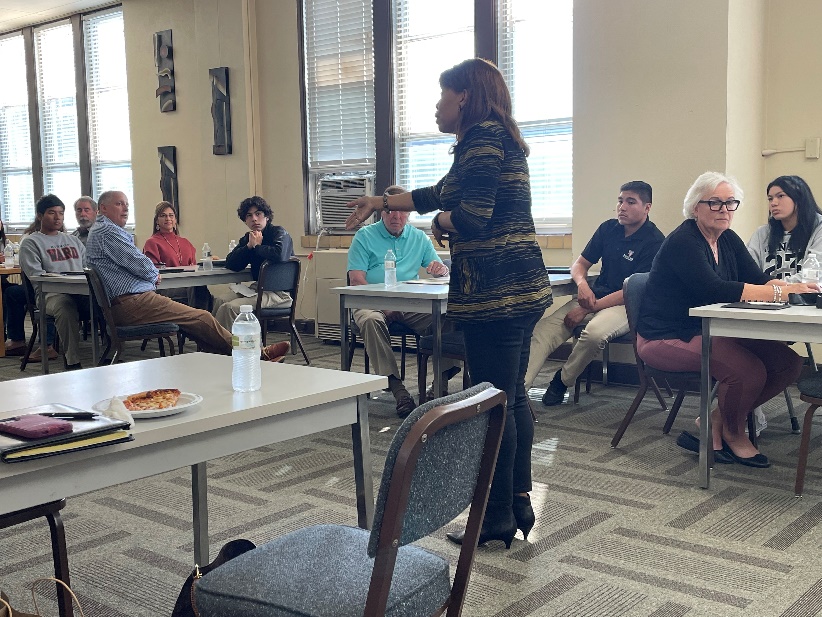 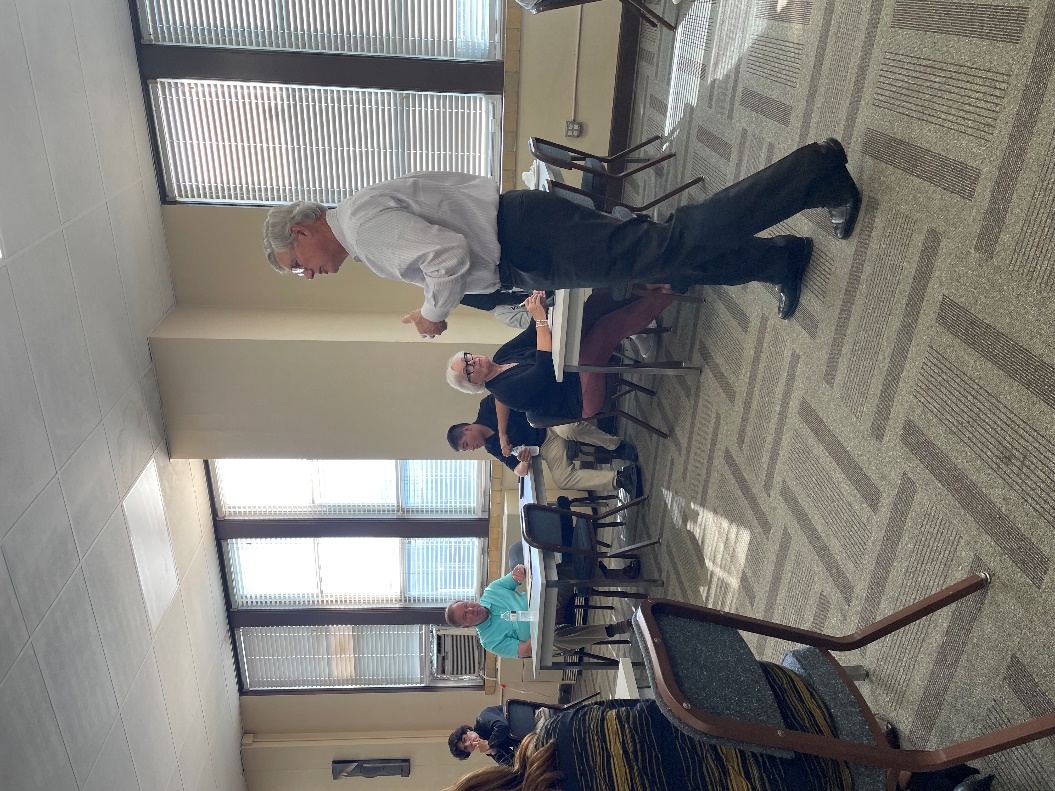 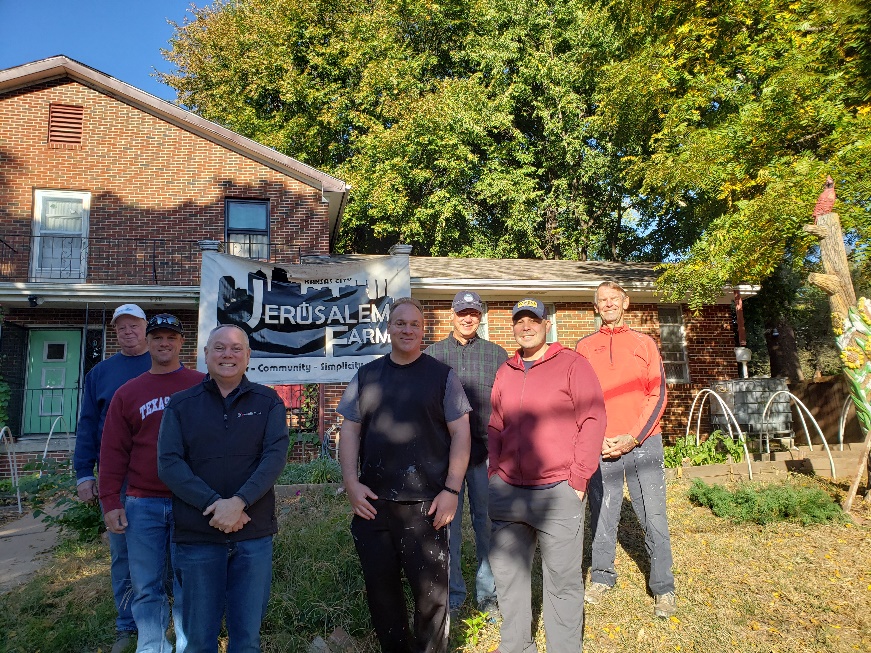 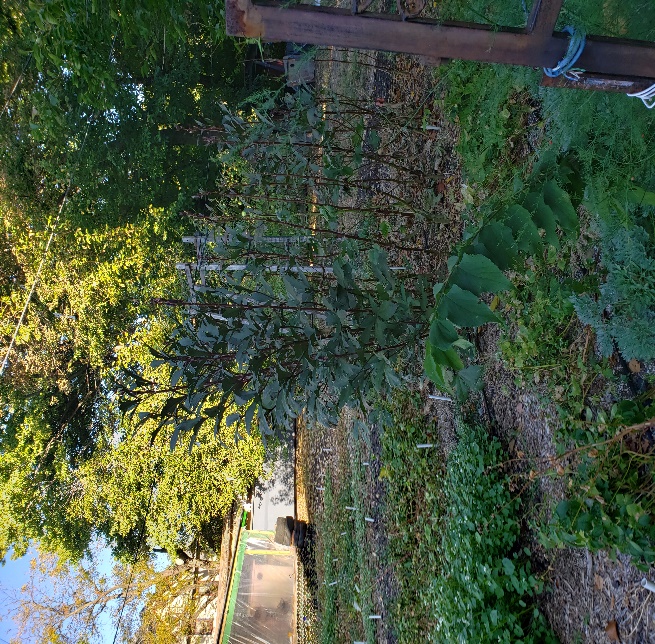 Here are all the pictures from the picnic -> Picnic 2022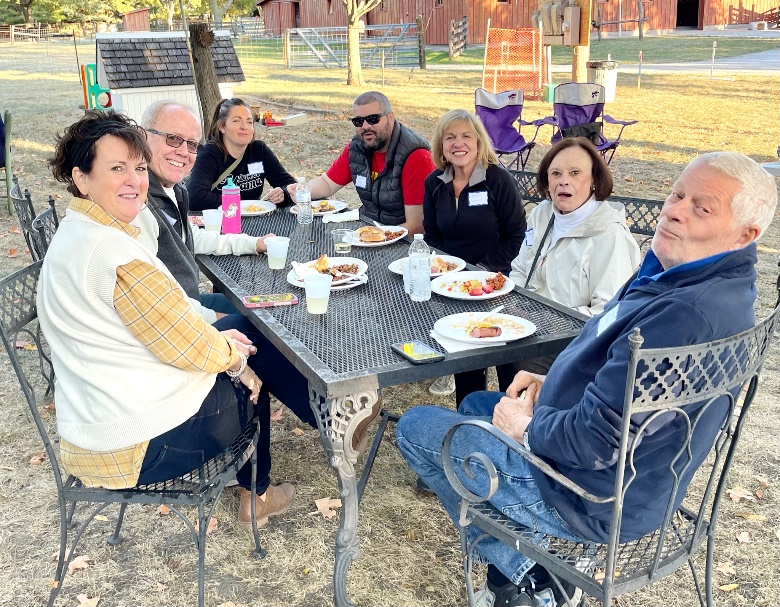 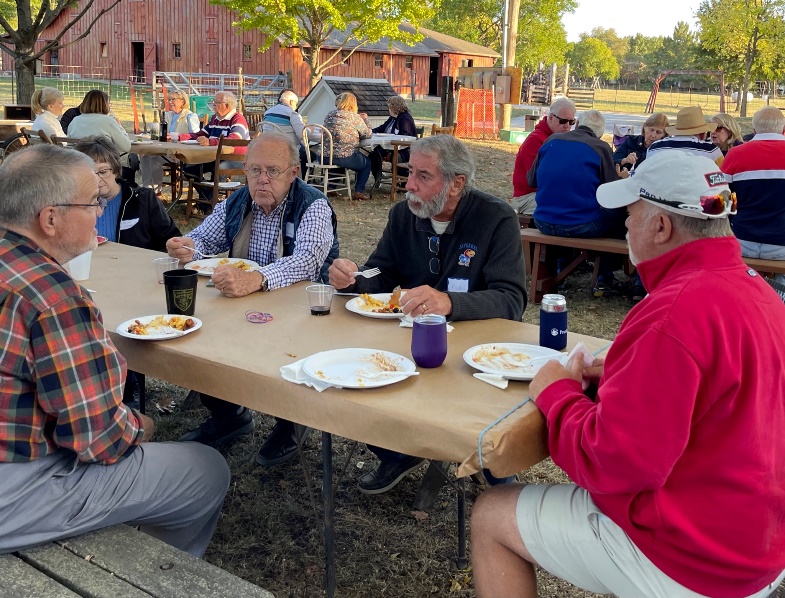 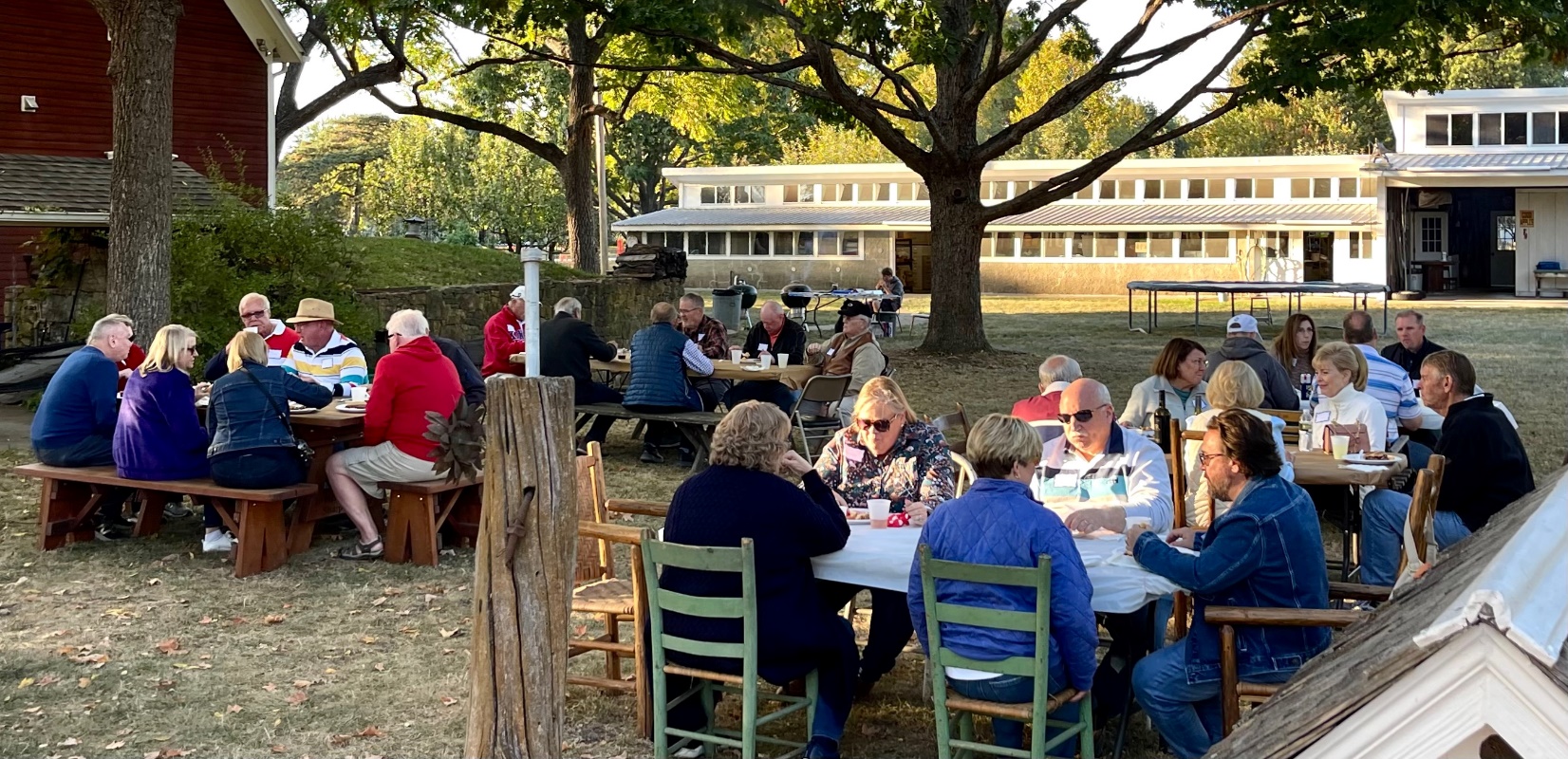 Leawood Rotary Other News and Upcoming EventsThe next Wine Affinity Group meeting will be Wednesday, Oct 26th, at 5:30 pm. The hosts are Chuck and Ester Udell, and The wine theme is red wines from Iberia - not just Spain but also Portugal, such as port wine. The event will be at Chuck and Ester’s home at 4323 W. 112th Street, Leawood, KS 66211.Here’s a classic science puzzle about coffee: You pour yourself a cup of black coffee, but you’re in a rush and need to cool it down ASAP. You also can’t drink coffee without putting in cream first. So, you have two options:Add cream now and wait for it to cool down.Wait for it to cool down as black coffee, then add the cream.Which method cools the coffee down the fastest? Please explain your answer!The next hybrid meeting is at the Hereford House on Thursday, Oct 20th.ZOOM ACCESS
Can’t make it to the in-person meetings? Join Via ZOOM and keep up to date!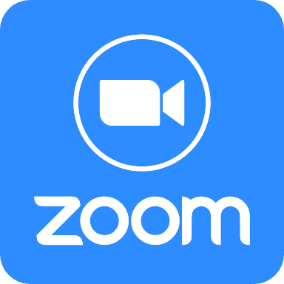 ALL Meetings are hybrid - being held in person and via Zoom. If you can’t attend in person, please join us on Thursdays at 7:15 am. https://us06web.zoom.us/j/81310427816?pwd=RnpGRnY5dmd2dnl5WS9FaGQwVEhydz09Meeting ID: 813 1042 7816Passcode: Rotary
DATESPEAKERINVOCATORVOCATIONALGREETERS – ALL MONTHTECH CREWOct 20th (C) Jim Arnett – World Polio Day (Present via Zoom)Jodi FincherAndrew CatherwoodOct 27th Board MeetingN/AN/ANov 3rd (C) Jennifer Montgomery (Chuck U) Peace FellowShane FosterNov 10th Veterans Community Project (C) Two speakers comingMark Gibbons